363120,  ст. Архонская, ул. Ворошилова, 44, 8 (867 39) 3 12 79, e-mail: tchernitzkaja.ds23@yandex.ruПротокол Итогового 
Педагогического совета №5«РЕЗУЛЬТАТИВНОСТЬ РАБОТЫ
 ЗА 2022 -2023 УЧЕБНЫЙ ГОД»Разработала:Старший воспитательТ.И. ДЕМЧЕНКОПРОТОКОЛ №5заседания  итогового  педагогического совета МБДОУ «Детский сад №23 ст. Архонская»«21» 06. 2023 г.Председатель педагогического совета: Л.В. Черницкая – заведующая.Секретарь педагогического совета: старший  воспитатель  Т.И. Демченко.Общее количество членов педагогического совета: 12 чел.Присутствовало: Заведующая ДОУ, старший воспитатель, 8 педагогов, медсестра, председатель родительского комитета  ДОУ – Губская М.А.Отсутствовало - 0По уваж. причине – 0Тема  педсовета: «Результативность работы за 2022 -2023 учебный год»Форма проведения: «Дискуссия»Цель:  Подведение итогов деятельности дошкольного учреждения и результатов работы сотрудников за истекший год; определяющих факторов, влияющих на качество итоговых результатов, объединение усилий педагогического коллектива детского сада для повышения уровня воспитательно - образовательного процесса, объективная оценка результатов педагогического процесса.План проведения:Ход педагогического советаСЛУШАЛИ:  Черницкую  Л.В., заведующая МБДОУ познакомила педагогов с повесткой дня. ВЫСТУПАЛИ: старший воспитатель Демченко Т.И., она предложила принять повестку дня заседания педагогов МБДОУ в предложенном варианте. Председатель совета педагогов Черницкая Л.В., вынесла предложение на голосование. ГОЛОСОВАЛИ:  «за» - 12 чел., «против» - 0 чел. РЕШИЛИ: повестка дня заседания Совета педагогов №5 от «21» июня  2023 г.  принята единогласно. СЛУШАЛИ:  Черницкую  Л.В., которая по традиции открывая педагогический совет, подвела итоги выполнения решения предыдущего педагогического совета. Она отметила, что подошел к концу еще один учебный год. Год был трудным для всех нас, насыщенным событиями, мероприятиями, и сегодня мы подведем итоги деятельности за учебный год, порадуемся за свои успехи и достижения коллег. СЛУШАЛИ: старшего воспитателя Демченко Т.И.Татьяна Ивановна в ходе своего выступления  подвела итоги методической работы за 2022/2023 учебный год. Она рассказала, что результативность работы педагогического коллектива МБДОУ «Детский сад №23 ст. Архонская» отражается в диагностических данных усвоения детьми программного материала, как у воспитателей, так и у специалистов. Два раза в год во всех группах проводился мониторинг воспитательно-образовательного процесса по пяти образовательным областям (социально-коммуникативное развитие, познавательное развитие, речевое развитие, художественно-эстетическое развитие, физическое развитие). Все группы показали положительную динамику. Сравнительный анализ составлен на основе структурированного диагностического материала. Проводится только с целью самоанализа эффективности педагогической деятельности. Проанализировав данные по выполнению программы, следует отметить, что есть направления работы, над которыми необходимо вести более углубленную работу: по речевому развитию – работа со звуковой культурой речи; по художественно-эстетическому развитию – оптимизировать работу по ознакомлению с искусством, создать в ДОУ пространство художественного творчества, представленного целым рядом взаимопроникающих областей: изобразительной, музыкальной, пластической, театральной. Создать условия в группах для нравственно-патриотического воспитания детей, ознакомления с родным краем.В 2022 - 2023 учебном году  12 воспитанников выпустились  в школу. Анализ выполнения требований к содержанию и методам воспитания и обучения показывают стабильность и позитивную динамику по всем направлениям развития. Положительное влияние на этот процесс оказывает тесное сотрудничество воспитателей, специалистов, администрации ДОУ и родителей, а также использование приемов развивающего обучения и индивидуального подхода к каждому ребенку. Знания и навыки, полученные детьми в ходе непосредственно образовательной деятельности, необходимо систематически закреплять и продолжать применять в разнообразных видах детской деятельности. Активно внедряются новые нетрадиционные формы и методы работы с детьми. Результаты деятельности ДОУ за 2022 - 2023 учебный год были тщательно проанализированы, сделаны выводы о том, что в целом работа проводилась целенаправленно и эффективно.Методическая работа в 2022 - 2023 году была поставлена на выполнение поставленных задач и их реализацию через образовательную программу дошкольного образования МБДОУ «Детский сад №23 ст. Архонская». При планировании методической работы детского сада педагогический коллектив стремился отработать те формы, которые реально позволили бы решать проблемы и задачи, стоящие перед ДОУ, способствовали реализации образовательной программы дошкольного образования.Деятельность коллектива ДОУ в течение года была разнообразной и многоплановой. Достигнутые результаты работы, в целом, соответствуют поставленным в начале учебного года цели и задачам. Вся проделанная работа заслуживает хорошей оценки. За истекший год было сделано ни мало, но остаются вопросы, над которыми необходимо работать. Необходимо активнее привлекать родителей к планированию воспитательной деятельности, применять новые формы в работе с родителями (родительские посиделки, семейные конкурсы, организовать фольклорные праздники совместно с родителями), будут способствовать объединению воспитателей, родителей и детей на основе общих интересов, привлекать взрослых к проблемам детей, тем самым, способствуя повышению качества образовательного процесса.СЛУШАЛИ: старшего воспитателя Демченко Т.И.В ходе выступления Татьяна Ивановна пояснила педагогам, что с 1 сентября 2023 года все дошкольные учреждения перейдут на новые федеральные программы. Обязанность использовать в работе федеральный документ закрепили на законодательном уровне - в Законе об образовании. В федеральной ОП прописали единые требования к содержанию образования и воспитания, а также включили документы: федеральную рабочую программу образования, программу коррекционно-развивающей работы, примерный режим и распорядок дня в дошкольной группе, федеральный календарный план воспитательной работы. Минпросвещения утвердило ФОП приказом от 25 ноября 2022 года № 1028. Цель программы - обеспечить разностороннее развитие детей в дошкольный период, учитывая возрастные и индивидуальные особенности. К 1 сентября 2023 года детским садам необходимо будет привести все образовательные программы в соответствие с ФОП ДО. В своем выступлении Татьяна Ивановна отметила, что в современных условиях модернизации образования детский сад представляет собой открытую и развивающуюся систему. Переход от традиций к новому качеству педагогического процесса направлен на достижение цели развития, через реализацию направлений на следующий учебный год:переход на Федеральную образовательную программу дошкольного образования;повышение качества образования через выполнение мероприятий в рамках дорожной карты реализации региональных проектов: «Современное дошкольное образовательное учреждение», «Успех каждого ребенка», «Поддержка семей, имеющих детей», «Воспитатель будущего», «Цифровая образовательная среда»;внедрение эффективных инновационных технологий, улучшение качества дошкольного образования для достижения роста числа выпускников ДО, успешно социализирующихся и усваивающих образовательную программу школы;обеспечение оптимальных условий сохранения и развития здоровья воспитанников и педагогов ДО;увеличение числа педагогов и специалистов, участвующих в инновационных образовательных процессах и применяющих их в работе с дошкольниками;поиск инновационных подходов во взаимодействии ДО с семьей, социальным окружением;достижение положительных качественных и количественных изменений в материально-техническом обеспечении ДО для формирования оптимальной инфраструктуры детского сада. ГОЛОСОВАЛИ:  «за» - 12 чел., «против» - 0 чел.РЕШИЛИ:Обновить методическую литературу для организации работы с детьми. Пересмотреть карты планирования воспитательно-образовательного процесса в связи с изменениями видов детской деятельности. Проанализировать наличие учебно – методических комплексов (их соответствие образовательным областям программы, содержание) создать план по приобретению методической литературы. СЛУШАЛИ:  педагога - психолога Суджаеву С.А.Светлана Анатольевна рассказала, что уровень готовности детей старшей и подготовительной групп на основе диагностических исследований показал, что дети к школе на 95 % готовы. Речевая готовность подразумевает правильное произношение всех звуков родного языка, навыки словообразования и грамматически верного оформления высказываний, умение связно рассказывать и пересказывать. Ребенок должен владеть элементарными учебными навыками: производить звуковой анализ слова, находить первый и последний звук в слове, называть по порядку все звуки в слове, делить слова на слоги, определять количество звуков и слогов в слове. Психологическая готовность к школе - это умение ребенка выстраивать взаимоотношения со сверстниками и учителями. У него должна быть сформирована потребность в общении с взрослыми и другими детьми. Поэтому вызывают беспокойство замкнутые, необщительные, тихие дети, которые до 6 – 7 лет с трудом контактируют с незнакомыми людьми, предпочитает играть один, а не в компании ребят. Готовность к школе – вопрос серьезный. На первый взгляд, все очень сложно, но стоит напомнить, что на подготовку у ребенка и его родителей есть целых 7 лет, что фактически все это время он живет и развивается для того, чтобы в 7 лет пойти в школу. Чем заниматься с ребенком, чтобы он оказался готовым к школе?Во-первых, надо помнить, что готовность к школе - это сложный комплекс определенных психофизиологических состояний, умений, навыков и здоровья ребенка. 
В первую очередь надо позаботиться о его здоровье. Плавание, прогулки, велосипед - это занятия, способствующие будущему успешному вступлению в школьную жизнь. Важно, чтобы ребенок развивал в себе волевые качества. Для этого его нужно приучать любое начатое им дело доделывать до конца. Самый важный способ развития (относящийся и к речи, и к вниманию, и к общению, и к памяти, и к воображению, и еще ко многому другому) - читать ребенку книги.СЛУШАЛИ:   Воспитателей групп: Лакиза Ю.П., Петрина Н.Н., Суджаеву С.А., Дрингалеву Ю.В., Доеву М.Б., Выскребенцеву Е.Н., Харебову В.В., Гвинадзе Н.Н. - «О наших успехах» - «О достижениях детей за год, используя результаты диагностики». Самоанализ воспитательно- образовательного процесса в ДОУ. Все педагоги ДОУ представили отчеты о работе с детьми по итогам года. В своих отчетах педагоги подчеркнули, что воспитательно - образовательная работа в группах проводилась исходя из основных годовых задач и в соответствии с годовым планом работы МБДОУ «Детский сад №23 ст. Архонская» на 2022 - 2023 учебный год.Содержание образовательного процесса определялось рабочей программой, разработанной и реализуемой в соответствии с федеральным государственным образовательным стандартом к структуре основной образовательной программы муниципального бюджетного дошкольного образовательного учреждения «Детский сад №23 ст. Архонская».В течение учебного года педагогическая деятельность была направлена на обеспечение непрерывного, всестороннего и своевременного развития каждого ребенка по различным направлениям и охватывала все образовательные области. Для успешного решения поставленных задач в группах создана комфортная обстановка, что позволило детям свободно проявлять свои желания и развивать способности и интересы. Педагогический процесс в течение года был ориентирован на всестороннее формирование личности каждого ребенка с учетом особенностей его физического, психического развития, индивидуальных возможностей и способностей.С детьми систематически проводилась ООД в соответствии с основной образовательной программой и утверждённым расписанием непосредственно образовательной деятельности. Поставленные цели достигались в процессе осуществления разнообразных видов деятельности: игровой, коммуникативной, трудовой, познавательно-исследовательской, продуктивной, музыкально-художественной. Главный акцент, согласно ФГОС ДО, сделали на развитие воспитанников через игру, свободный разговор, диалог, через общение со сверстниками, старшими ребятами, семьей, воспитателями. В течение всего учебного года педагоги стремились встать на позицию партнерства, постигать новое вместе с детьми в форме познавательной и исследовательской деятельности, в форме творческой активности, обеспечивающей художественно-эстетическое развитие ребенка.Педагоги отметили, что поставленные задачи и требования программы были выполнены. Воспитанники участвуют в различных конкурсах, занимают призовые места. Всю работу по реализации воспитательно-образовательного процесса с детьми, повышению педагогической компетентности родителей и вовлечению их в жизнь группы и детского сада на правах равного партнёрства, считать удовлетворительной.Воспитатель Лакиза Ю.П., предложила продолжать работу с детьми в заданном направлении, стремиться к еще большим результатам.ГОЛОСОВАЛИ: «за» - 12 чел., «против» - 0 чел. РЕШИЛИ: Продолжать работу с детьми в заданном направление, стремиться к еще большим результатам. Уделить особое внимание в 2023 -2024 учебном году тем образовательным областям, в которых уровень освоения программного материала не превысил 80%.СЛУШАЛИ: старшего воспитателя Демченко Т.И.. В ходе своего выступления она сообщила о реализации выполнения задач годового плана 2022-2023 учебного года.  Задачи годового плана выполнены в полном объеме. С целью реализации задач, определенных образовательной программой ДОУ, коллектив ДОУ ставит на новый 2023-2024 учебный год следующие задачи:Создать необходимые условия для внедрения в образовательный процесс ДОУ федеральной образовательной программы дошкольного образования.Укрепление психофизического здоровья дошкольников: через создание условий для эмоционального благополучия и психологического комфорта ребёнка в процессе совместной деятельности и общения; через приобщение детей к ценностям здорового образа жизни, навыкам безопасного поведения, бережного отношения к своему здоровью; через обеспечение здоровьесберегающей среды МБДОУ; через приобщение детей к экологическим знаниям, навыкам безопасного поведения в природе, бережного отношения к природе родного края; через развитие социально-ориентированных детско-родительских проектов.Содействие развитию познавательной активности дошкольников посредством: экспериментальной и проектной деятельности, в том числе краеведческой направленности; экологического воспитания; обогащения и трансформации предметно-развивающей среды; формирование и развитие духовно-нравственной культуры воспитанников; через приобщение детей к социально-культурным ценностям родной страны.Создание условий, способствующих реализации художественно - эстетического потенциала воспитанников, их творческой самореализации в условиях дошкольной образовательной организации в соответствии с ФГОС. Формирование ценностного отношения детей к труду, трудолюбия, а также приобщение к труду:ознакомление с доступными детям видами труда взрослых и формирование положительного отношение к их труду, способствовать познанию явлений и свойств, связанных с преобразованием материалов и природной среды, которое является следствием трудовой деятельности взрослых и труда самих детей;демонстрация необходимости постоянного труда в повседневной жизни, воспитание бережливости (беречь игрушки, одежду, труд и старания родителей, воспитателя, сверстников); предоставление детям самостоятельности в выполнении работы, чтобы они почувствовали ответственность за свои действия. Профессиональный рост педагогов, путём повышения квалификации, работы по самообразованию в приоритетных направлениях деятельности воспитателей и специалистов, участия в работе профессиональных объединений различного уровня, конкурсном движении, организовать работу по наставничеству в образовательной организации, внедрению наставнических проектов: «Педагог-педагог».Татьяна Ивановна отметила, что необходимо в новом учебном году организовать воспитательно-образовательный процесс на всех уровнях без   ущерба здоровью детей. Ввести оптимальный двигательный режим,  позитивно воздействовать  на здоровье детей, правильно используя   здоровьесберегающие технологии. Продолжить работу по оптимизации игровой деятельности воспитанников. Вызвать интерес детей к сюжетно-ролевым играм за счет изменения предметной развивающей среды, активизирующего общения педагога с детьми, грамотной встроенностью  игр в общую систему предшкольного образования.Развить творческое воображение, нравственно-эмоциональную отзывчивость на музыкальные и художественные произведения, с использованием национальных традиций родного края. Председатель педагогического совета Черницкая Л.В. вынесла предложение на голосование.ГОЛОСОВАЛИ: «за» - 12 чел., «против» - 0 чел. СЛУШАЛИ:  Демченко Т.И., секретарь представила членам педсовета проект решения по каждому обсуждаемому вопросу. 	Председатель педсовета Черницкая Л.В.  вынесла проект решения педсовета №5  на голосование.ГОЛОСОВАЛИ: «за» - 12 чел., «против» - 0 чел. На итоговом педагогическом совете администрация детского сада выразила искреннюю благодарность воспитателям, за их самоотверженный труд, любовь к детям и заботу о них. Уверены, что ваше педагогическое мастерство превращает каждый день жизни ваших воспитанников в день радости и счастья! От всей души пожелала всем крепкого здоровья, творческих успехов, уверенности в себе и оптимизма. У нас есть, чем гордиться и, есть, к чему стремиться.Жизнь – это движение к цели. Чтобы дойти до цели, нужно, прежде всего, идти вперед, а не стоять на месте.РЕШЕНИЕ ПЕДСОВЕТА:Признать работу педагогического коллектива за 2022 - 2023 учебный  год удовлетворительной.Представить на согласование педагогическому коллективу проект ОП ДО в соответствии с ФОП ДО на установочном педагогическом совете.Срок: 21.08.2023.	Ответственный: руководитель рабочей группы.Воспитателям групп планировать работу на новый учебный год, основываясь на полученные результаты в конце года, как при работе с детьми, так и при работе с родителями.Продолжать принимать активное участие в конкурсах на разных уровнях, в городских методических объединениях, семинарах-практикумах.Педагогам продолжить работу по самообразованию, реализаций проектных технологий, в инновационной деятельности.Председатель:   _____________________ Л.В. Черницкая                                          Секретарь: _______________________Т.И. ДемченкоС решением педагогического совета ознакомлены:______________________/Лакиза Ю.П./______________________/Петрина Н.Н./______________________/Суджаева С.А./______________________/Дрингалева Ю.В../______________________/Доева М.Б./______________________/ Выскребенцева Е.Н./______________________/Харебова В.В./______________________/Гвинадзе Н.Н./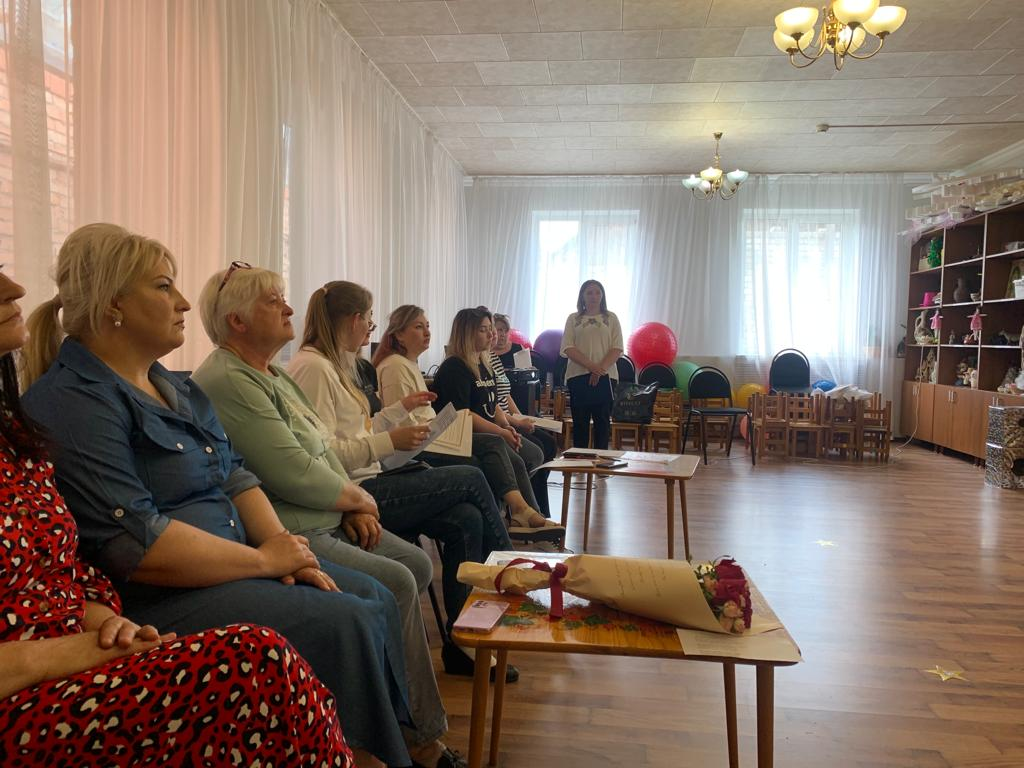 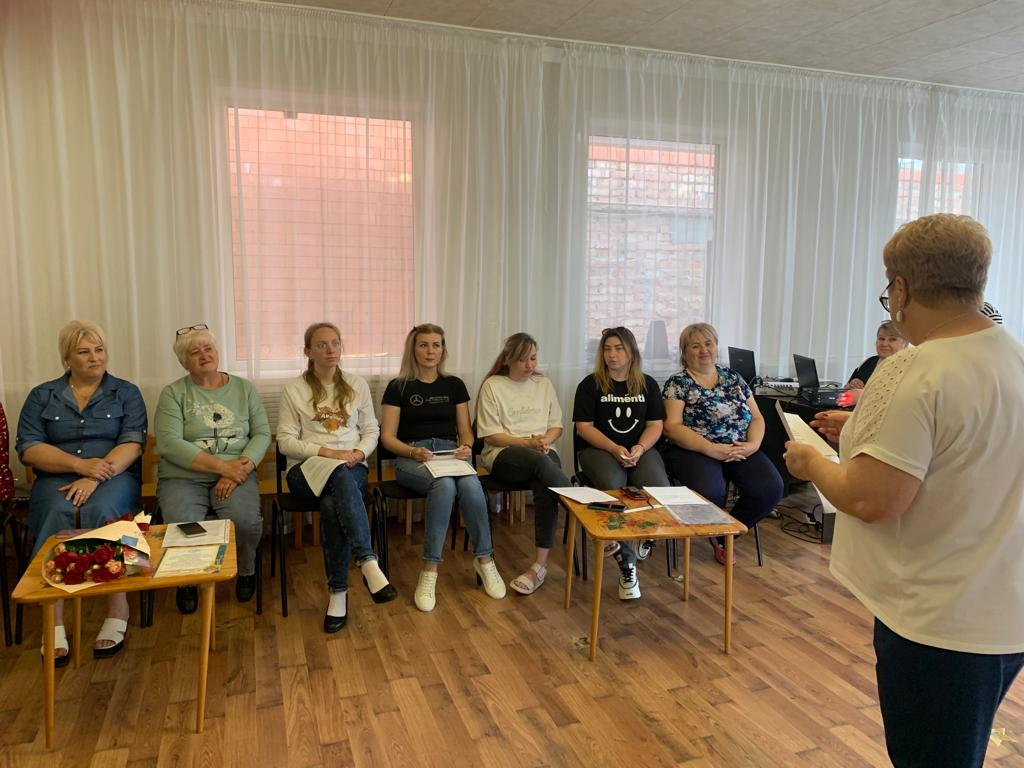 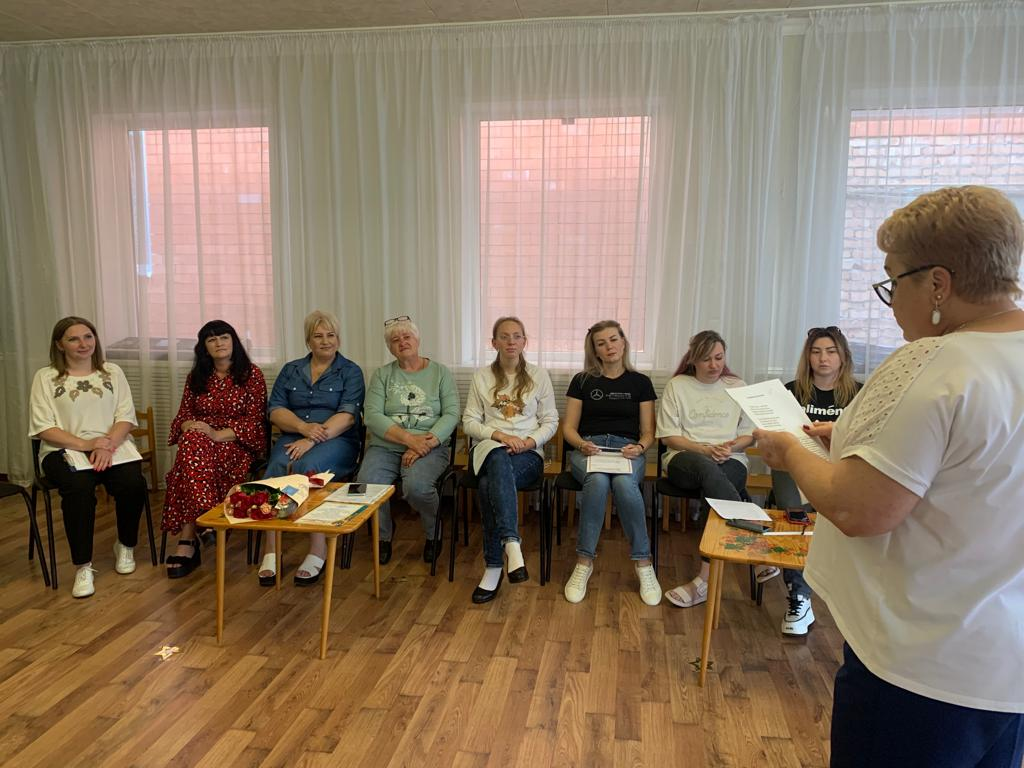 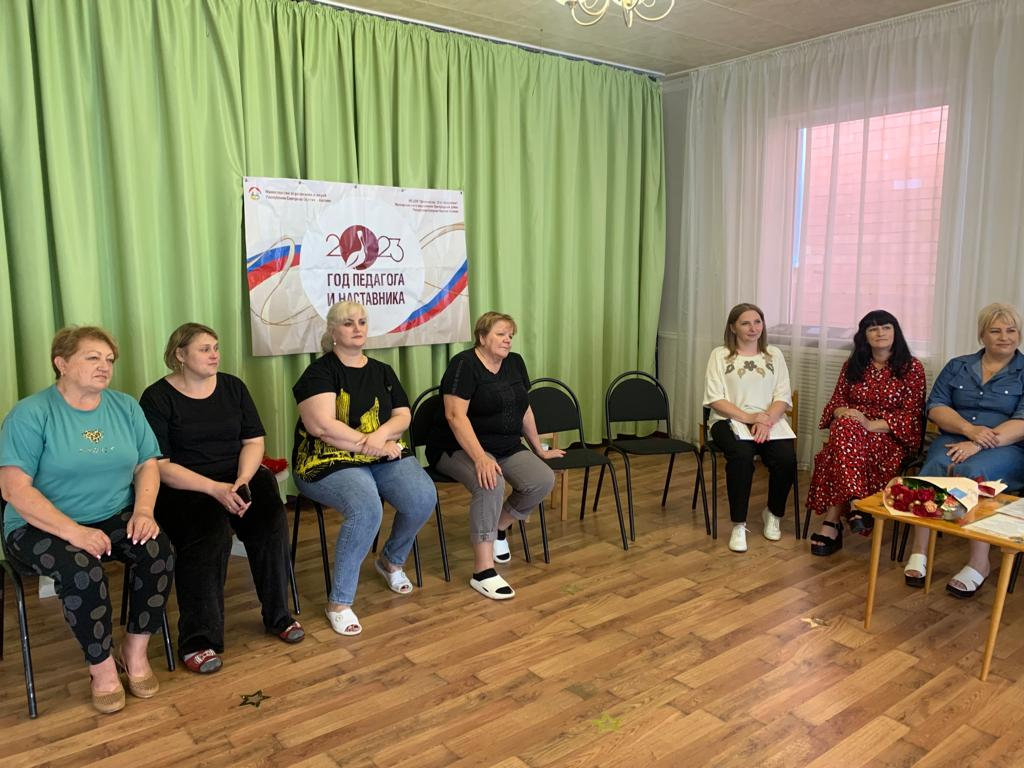 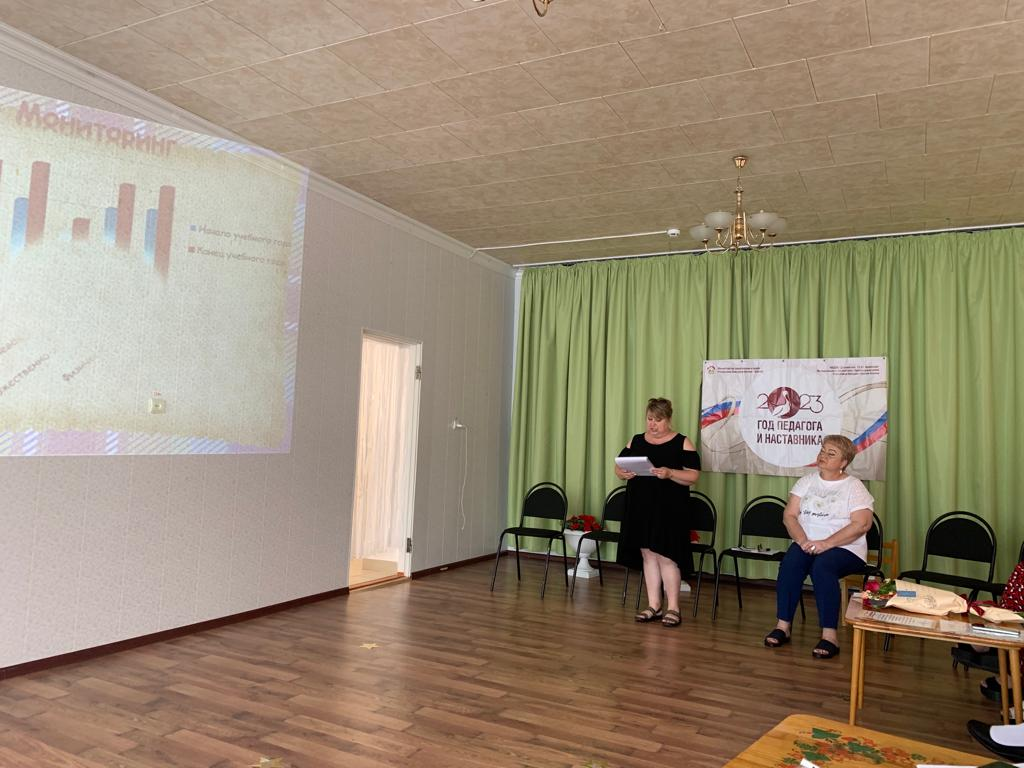 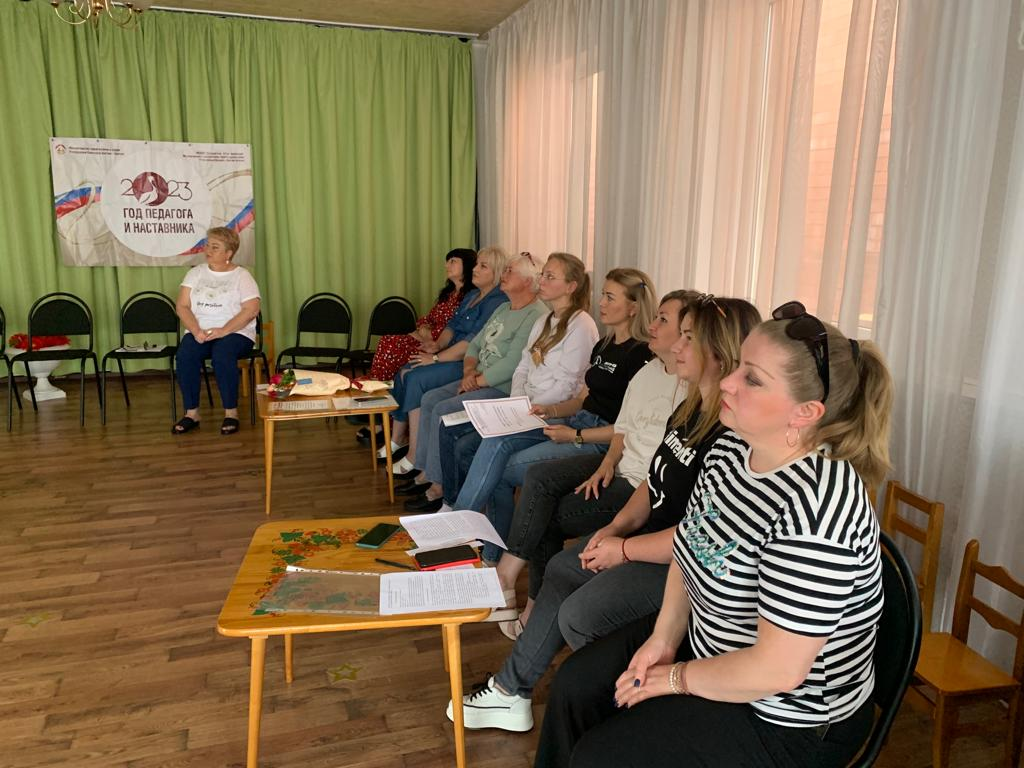 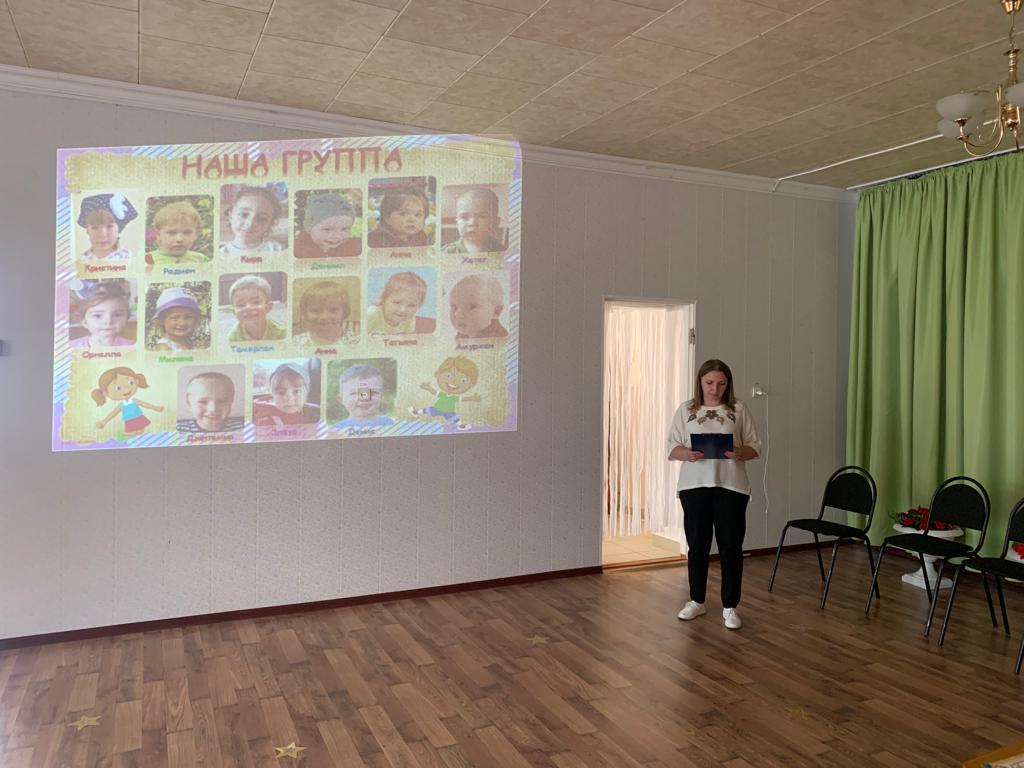 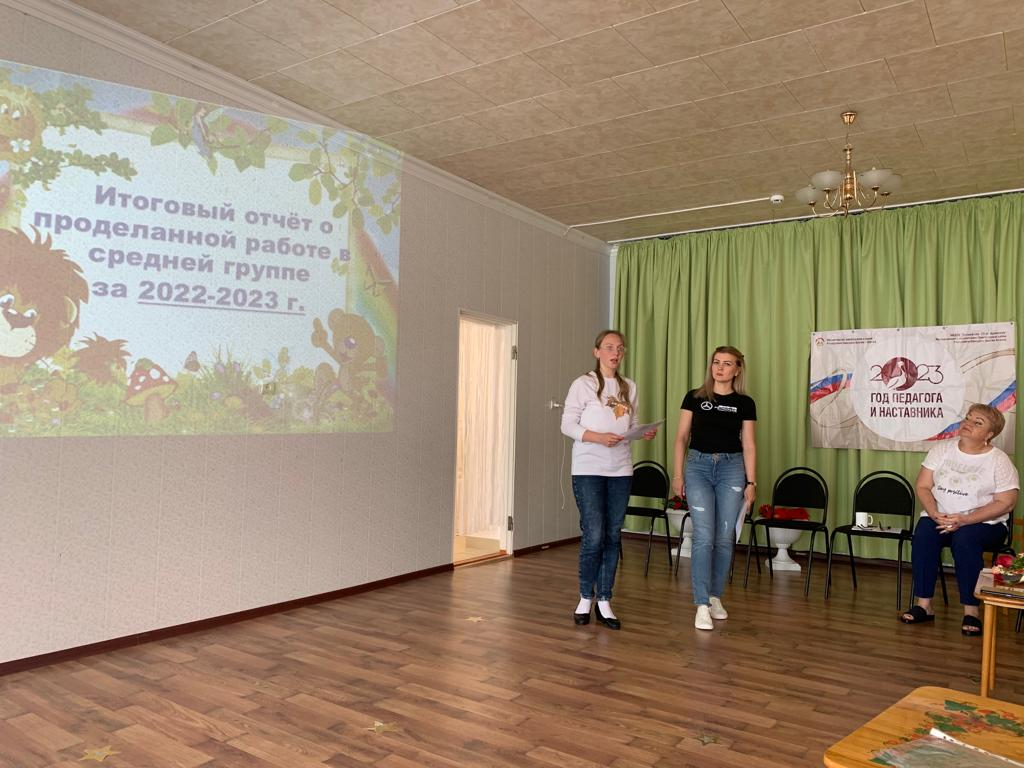 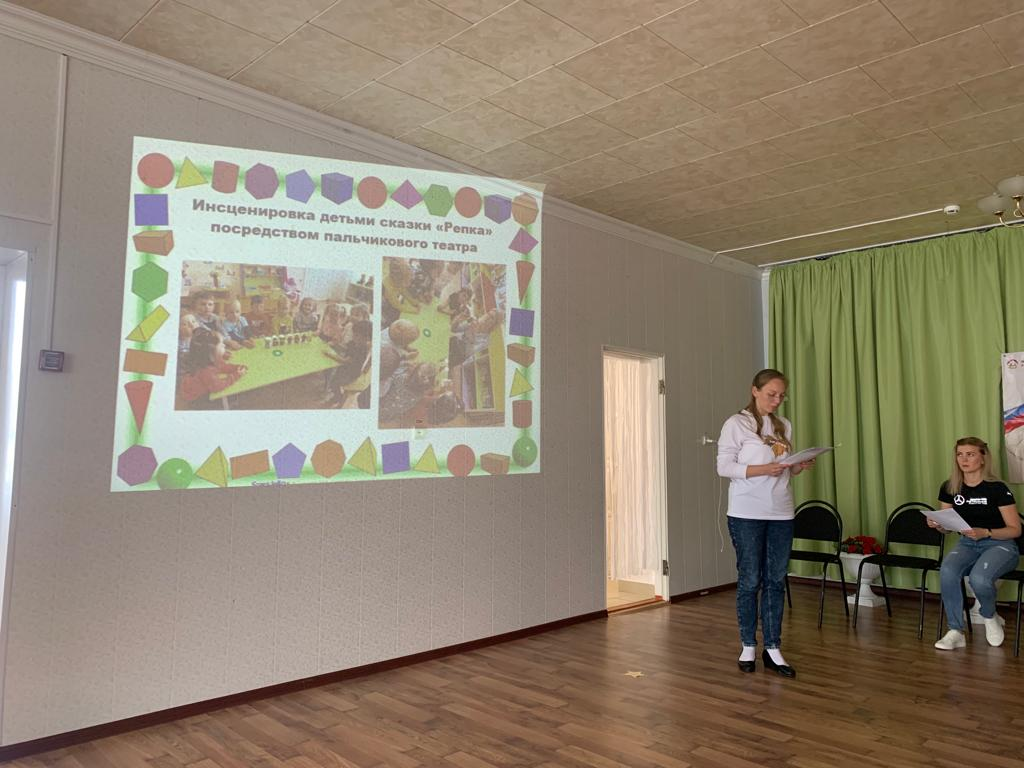 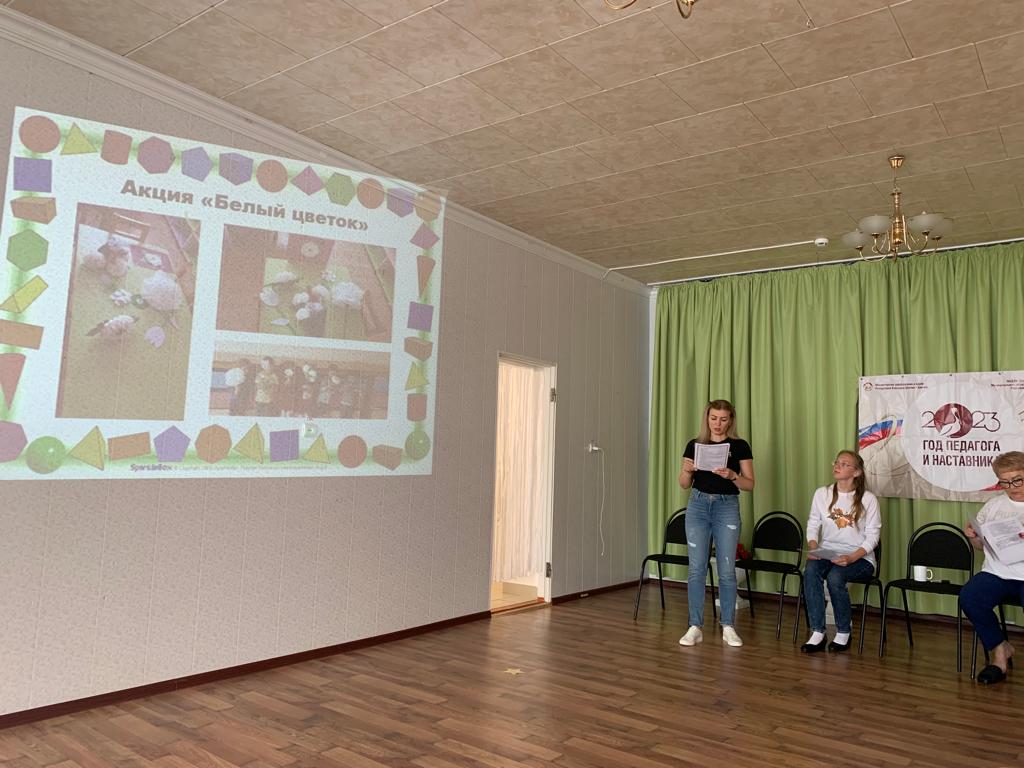 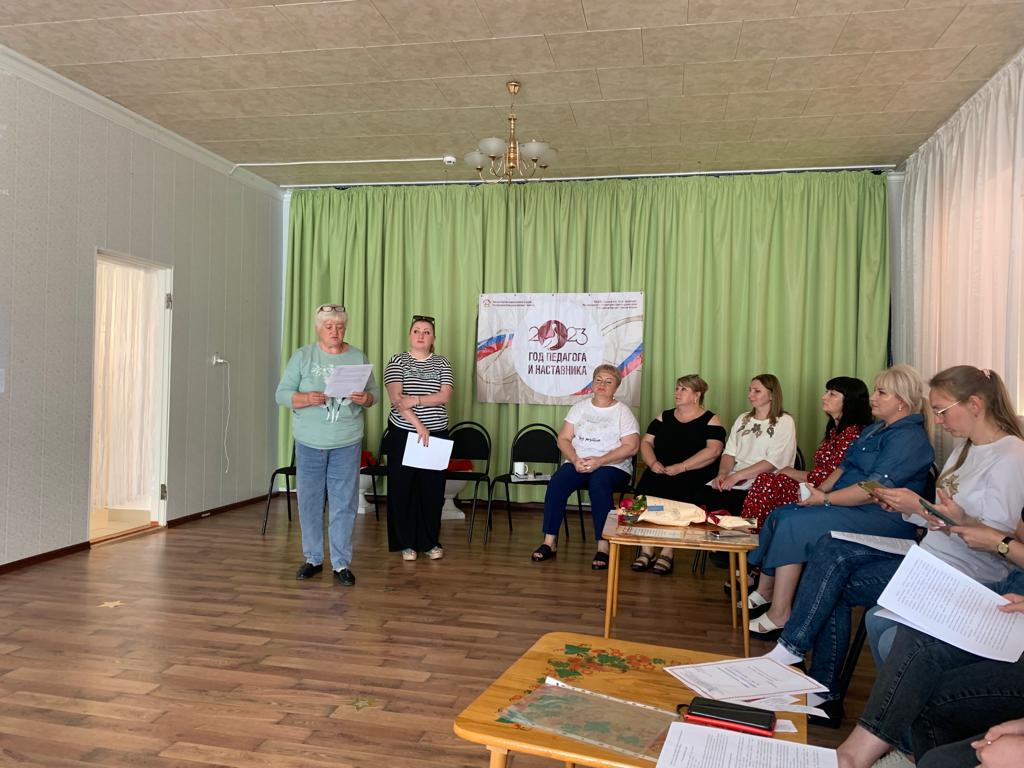 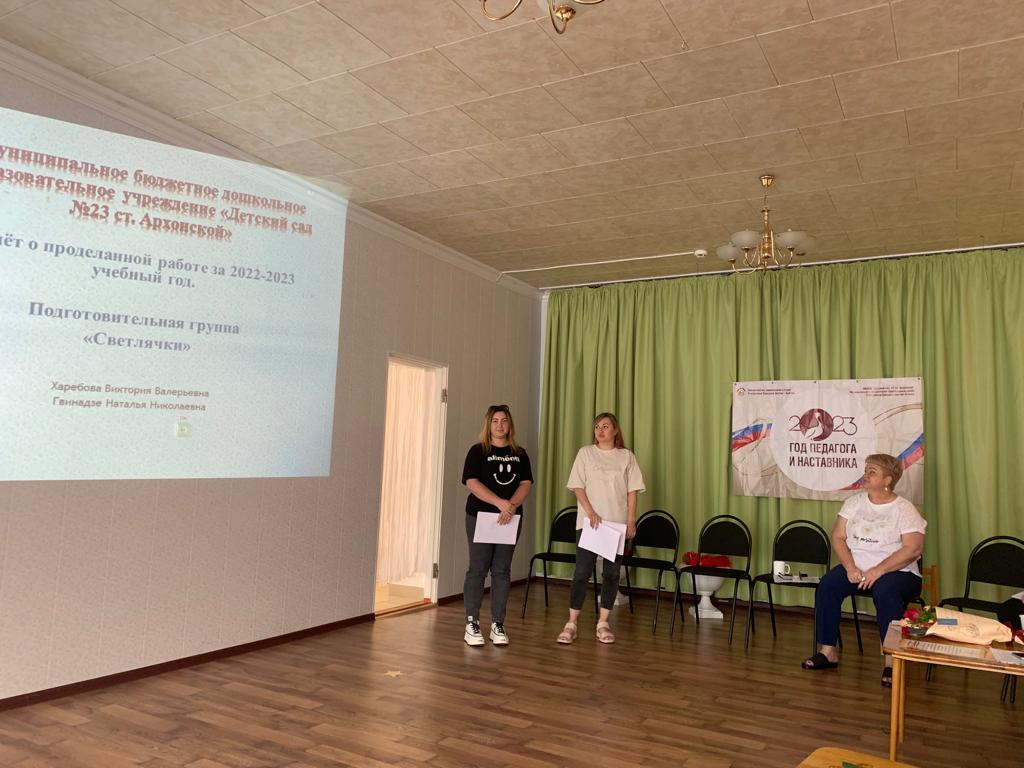 МУНИЦИПАЛЬНОЕ БЮДЖЕТНОЕ ДОШКОЛЬНОЕ ОБРАЗОВАТЕЛЬНОЕ
 УЧРЕЖДЕНИЕ «ДЕТСКИЙ САД №23  СТ. АРХОНСКАЯ»МУНИЦИПАЛЬНОГО ОБРАЗОВАНИЯ - ПРИГОРОДНЫЙ РАЙОНРЕСПУБЛИКИ СЕВЕРНАЯ ОСЕТИЯ – АЛАНИЯ              УТВЕРЖДАЮЗаведующая  МБДОУ«Детский сад №23 ст. Архонская»
________________ Л.В. Черницкая
Приказ  от «21» 04. 2023 г.  №34    №Вид деятельностиОтветственный1.Вступительное слово заведующего. Утверждение повестки педагогического совета.Заведующий2.Анализ работы педагогического коллектива, реализация задач годового плана работы ДОУ за 2022-2023учебный годСтарший 
воспитатель3. Федеральная образовательная программа дошкольного образования: изучаем, обсуждаем, размышляемСтарший 
воспитатель4.Уровень готовности детей старшей и подготовительной  к школе групп на основе диагностических исследований.Педагог -психолог5.«О наших успехах» - «О достижениях детей за год, используя результаты диагностики» Самоанализ воспитательно- образовательного процесса в ДОУ.Педагоги ДОУ6.Перспективы работы на будущий учебный год.Старший 
воспитатель7. Разработка решений педагогического совета.Старший 
воспитатель